ANEXO XIXOfício resposta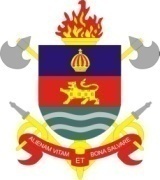 ESTADO DE MATO GROSSO DO SULSECRETARIA DE ESTADO DE JUSTIÇA E SEGURANÇA PÚBLICACORPO DE BOMBEIROS MILITAROFÍCIO RESPOSTA NOTIFICAÇÃO DE ANÁLISE Nº _________/_________/AnoPSCIP Nº _______________ de Dia/Mês/AnoProprietário ou Responsável: Razão Social: Ocupação: Endereço da Edificação: Bairro:                                Fone:                       Cidade:                                       /MSAutor do PSCIP:                                    Título:                                     Registro: Encaminho a Vossa Senhoria o Ofício Resposta abaixo:Notas:Estou ciente que preenchendo o Ofício Resposta somente informando “ATENDIDO”, sem citar as informações necessárias ou demais dados para análise do processo, poderei receber outra Notificação na integra da anterior.Declaro que as correções estão de acordo com as informações acima e contempladas no interior do projeto e seus documentos.Município – MS, ____ de ________ de _____.Assinatura:Nome do Responsável Técnico:Registro CREA/CAU:CPF: Item da ExigênciaPrancha / AnexoLocal / Informação / Descrição da SoluçãoColocar o número do item da exigência a ser respondidoObs: Prancha que consta a informação atendida. Ex: Prancha 02/05Ex: Planta Baixa Pav. Térreo / Recepção / Instalado 01 (um) extintor de AP.N° do itemPrancha xx/xxDescriçãoN° do itemPrancha xx/xxDescriçãoN° do itemPrancha xx/xxDescriçãoN° do itemPrancha xx/xxDescriçãoN° do itemPrancha xx/xxDescrição